111年度國際教育優良SIEP課程工具包徵選計畫壹、依據依據「111年推動學校本位國際教育-課程發展與國際交流推展計畫」辦理。貳、目標一、推展學校本位國際教育方案（SIEP）強化中小學國際教育。二、鼓勵研發優質的SIEP課程工具包，充實中小學國際教育課程發展及國際交流之資源。三、發掘國際教育推動典範學校，推廣中小學國際教育。參、主辦單位：教育部國民及學前教育署肆、承辦單位：國立臺灣師範大學    協辦單位：國立成功大學伍、參加對象一、全國各公私立學校，以校為單位組成團隊參加。二、若已為課程工具包範例學校需另案報名參加，不得使用公開範例參加。陸、參加組別一、組別共計九組：包含國際教育融入國定課程（SIEP-NC）、國際教育融入雙語課程（SIEP-BC）及國際交流（SIEP-IE）三軌，各軌計有國小組、國中組及高中組三組。二、參加作品以各組別一件為限，一稿不得同時報名多個組別。柒、徵選作業期程收件截止日期	111年8月31日公告評選結果	111年10月31日捌、徵稿說明一、課程工具包組別：　(一) SIEP-NC課程工具包：以學校本位思維將國際議題與國際教育融入國定課程，並依據國際教育議題實質內涵規劃學習目標與評量方式。融入課程類型包含融入部定課程及發展校訂課程，進行方式可採用議題融入、國際專案學習交流或結合國際交流。  (二)SIEP-BC課程工具包：以學校本位思維將國際議題與國際教育融入雙語課程，並依據國際教育議題實質內涵規劃學習目標與評量方式。融入課程類型包含融入部定課程及發展校訂課程，進行方式可採用議題融入、國際專案學習交流或結合國際交流。  (三)SIEP-IE課程工具包：以學校本位思維發展國際交流方案，包括外國學校師生來訪、本國學校師生出訪、國際網路交流方案、參與國際會議及競賽、外籍人士入校志工服務等進行方式。二、課程工具包作品呈現：(一) SIEP-NC課程工具包格式請參酌附件二，SIEP-BC課程工具包格式請參酌附件三，SIEP-IE課程工具包格式請參酌附件四。(二)徵選之課程工具包以國小、國中、高中（包含普通型高中、技術型高中、綜合型高中及單科型高中）學生為教學對象，並對應國際教育議題實質內涵及國際教育關鍵概念發展課程及交流方案內容及學習評量。國際教育議題實質內涵請參酌附件五，國際教育課程關鍵概念請參酌附件六。(三)課程工具包須為完整的學校本位國際教育方案，並需已實際進行教學：SIEP-NC內容包括：學校基本資料表、學校資源與現況分析、推動目標、組織分工、對應國際教育議題實質內涵、本計畫之課程架構圖、教學活動與評量、課程實施歷程、學生學習成果、成效評估及相關資源等。SIEP-BC內容包括：學校基本資料表、對應國際教育議題實質內涵、本計畫之課程架構表、教學活動與評量、課程實施歷程與學生學習成果、各單元教材（教學簡報為必須，學習單、圖表等依實際教學情形提供）。SIEP-IE內容包括：學校基本資料表、學校資源與現況分析、推動目標、組織分工、對應國際教育議題實質內涵、交流方案、學生交流歷程、學生學習評量與評量成果、成效評估及相關資源等。(四)課程工具包範本可參閱教育部中小學國際教育2.0全球資訊網課程工具包檢索平臺之檢索資源，網站資源連結如下：SIEP-NC：https://www.ietw2.edu.tw/ietw2/include/index.php?Page=3-2-2SIEP-BC：https://www.ietw2.edu.tw/ietw2/include/index.php?Page=3-2-7SIEP-IE：https://www.ietw2.edu.tw/ietw2/include/index.php?Page=4-2-2三、繳交完整作品需包含：(一) 報名基本資料表1份(附件一)(二) 課程工具包書面資料2份(三) 課程工具包PDF檔案1件寄至承辦人之信箱。玖、作品審查一、初審：就報名基本資料、課程工具包書面資料及電子檔等資料進行初審，未備齊者恕不接受補件。二、複審：由本署聘請專家學者依下列評選項目及標準進行審查：(一)符合國際教育的理念與目標(20%)(二)課程工具包之完整性、結構性與系統性(30%)(三)課程/交流活動設計內容之啟發性、創新性及深度性(30%)(四)教學實施成效或課程工具包推廣之可行性(20%)拾、收件方式請依據參與組別將作品個別繳交至對應承辦窗口，即日起至111年8月31日止。以郵戳為憑，逾期概不受理。參選作品一律不退件，如需退件，請自附回郵信封。各軌寄送資訊說明如下：一、SIEP-NC：國立臺灣師範大學教育學系(10610臺北市大安區和平東路一段162號917研究室王俐蘋小姐)，同時將電子檔寄至judy1117168@ntnu.edu.tw，請在郵件信封及電子信箱主旨上註明「111年度國際教育優良SIEP-NC課程工具包徵選計畫」。二、SIEP-BC：國立成功大學外語中心(70101台南市大學路1號國立成功大學外語中心陳一瑋先生)，同時將電子檔寄至z10908044@email.ncku.edu.tw，請在郵件信封及電子信箱主旨上註明「111年度國際教育優良SIEP-BC課程工具包徵選計畫」。三、SIEP-IE：國立臺灣師範大學教育學系(10610臺北市大安區和平東路一段162號917研究室黃怡諶先生)，同時將電子檔寄至ethanhuang@ntnu.edu.tw，請在郵件信封及電子信箱主旨上註明「111年度國際教育優良SIEP-IE課程工具包徵選計畫」。拾壹、獎勵辦法一、得獎名單將於111年10月31日，公佈於教育部中小學國際教育2.0全球資訊網（https://www.ietw2.edu.tw/ietw2/include/index.php），並個別通知得獎人。二、得獎作品由本署支應獎狀及稿酬(一) 特優：各組1件，每件課程工具包獎金20,000元，每校獎狀1張。(二) 優選：各組1件，每件課程工具包獎金10,000元，每校獎狀1張。(三) 佳作：各組2件，每件課程工具包獎金5,000元，每校獎狀1張。(四) 各組視件數或作品水準，由評審委員決議調整，未達評審標準得以     從缺辦理。拾貳、得獎作品成果發表一、得獎作品將協調修改後放在教育部中小學國際教育2.0全球資訊網課程工具包檢索平臺，供全國中小學教師下載使用，以推廣SIEP之發展。二、特優與優選作品得獎者須參與本計畫之發表活動，分享經驗與心得。拾參、其他注意事項一、請注意智慧財產權相關規定，如有違反，一切法律責任由參賽教師自行負責。二、除了縣市層級舉辦的國際教育教案競賽，參賽者不得運用同一作品參與其他類似比賽，需為未經發表之作品，請勿一稿二投。三、參選作品若因違反相關規定，將取消得獎資格並追回所得獎項。四、本競賽不提供參賽證明。五、入選作品及其必要公開資訊將保留於本活動網站，並得由全國各級學校及本署於非營利目的無限期無償推廣使用，本署並得修改、重製、散佈、展示、發行、發表、編製專輯及成果。六、相關活動訊息請參考教育部中小學國際教育2.0全球資訊網，    網址: https://www.ietw2.edu.tw/ietw2/include/index.php拾肆、聯絡人一、SIEP-NC：國立臺灣師範大學教育學系專任助理王俐蘋小姐TEL：02-7749-3865，E-mail:judy1117168@ntnu.edu.tw二、SIEP-BC：國立成功大學外語中心專任助理陳一瑋先生TEL：06-2757575 #52245，E-mail: z10908044@email.ncku.edu.tw三、SIEP-IE：國立臺灣師範大學教育學系專任助理黃怡諶先生TEL：02-7749-5728，E-mail: ethanhuang@ntnu.edu.tw附件一111年度國際教育優良SIEP課程工具包徵選計畫
報名基本資料表校長簽章：附件二、SIEP-NC課程工具包格式學校基本資料表學校資源與現況分析學校資源盤點※請依照下述面向分析學校國際教育相關資源。國際教育現況分析※請分析學校近二年推動情形敘寫。本學年度推動目標※綜合分析資源盤點與推動情形，擬定本學年度課程目標與預期關鍵成果。組織分工※請自行增減表格對應國際教育議題實質內涵※各階段所羅列之實質內涵為階段基準，學校可依據個別推動情形彈性調整內容，請勾選學校本位課程對應之實質內涵，作為學習目標轉化的依據。本計畫之課程架構圖※請依據全校性課程繪製課程架構圖，可從學校願景、課程目標、學習目標、主題、年級、領域、策略等項目思考。教學活動與評量※請呈現課程架構中之教學活動，表格可自行增列。一、主題課程名稱二、三、課程實施歷程與學生學習成果※請呈現課程實施情形、記錄或紀實，以及學生學習成果，學生學習成果可呈現學生作品與評量成效分析。成效評估※請針對課程目標與對應之關鍵成果檢視並說明成果。※請自行增減表格相關資源參考資料(書籍、文章、影片)學習單與簡報資源平台附件三、SIEP-BC課程工具包格式壹、學校基本資料表貳、對應國際教育議題實質內涵※各階段所羅列之實質內涵為階段基準，學校可依據個別推動情形彈性調整內容，請勾選學校學生學習目標轉化的依據。三、本計畫之課程架構表※如實施年級涵蓋不同年級，請將單元名稱後方加上實施年級，如：地球小尖兵-五年級。※「國際教育雙語課程目標」必須建立在實施的課程/交流活動之上，受到課程/交流活動範疇之限制。「國際教育雙語課程目標」為課程/交流活動實施後預計達到的目標。※請自行增減表格。四、教學活動與評量※請自行增減表格。五、課程實施歷程與學生學習成果※請呈現課程實施情形及學生學習成果。※請依據課程實施情形及學生學習成果，提出成效分析及反思。※請依需求增減表格。附件四、SIEP-IE課程工具包格式壹、學校基本資料表貳、學校資源盤點與現況分析一、學校簡介與分析※請依照下述面向分析學校國際教育相關資源。二、國際教育現況分析※請分析學校近二年推動情形敘寫。本學年度推動目標※依據資源盤點與推動情形，擬定本學年度交流方案目標與預期關鍵成果。組織分工※請自行增減表格對應國際教育議題實質內涵※各階段所羅列之實質內涵為階段基準，學校可依據個別推動情形彈性調整內容。交流方案  一、交流基本資料二、交流前※依照行政及伙伴關係、課程及教學實施、評估及修正機制三方面進行說明，以下為參考表格，學校可依照需求自行增減表格。（一）遴選交流學生方式※請自行增減遴選交流學生設計表格。（二）行前課程規劃：※請自行增減交流活動設計表格。三、交流中：※依照行政及伙伴關係、課程及教學實施、評估及修正機制三方面進行說明，以下為參考表格，學校可依照需求自行增減表格。交流行程規劃※請自行增減交流活動設計表格。四、交流後：※依照行政及伙伴關係、課程及教學實施、評估及修正機制三方面進行說明。另外，也可撰寫成果發表與跨文化反思的規劃內容。 學生交流歷程※請呈現交流前、中、後之關鍵照片與說明。學生學習評量與評量結果一、學習評量方式二、學習評量結果成效評估※請針對學校本位交流方案目標與對應之關鍵成果檢視並說明成果。拾、相關資源參考資料資源平台附件（如：學習單、自評表、教案、評量規準等）附件五、國際教育議題實質內涵附件六、國際教育關鍵概念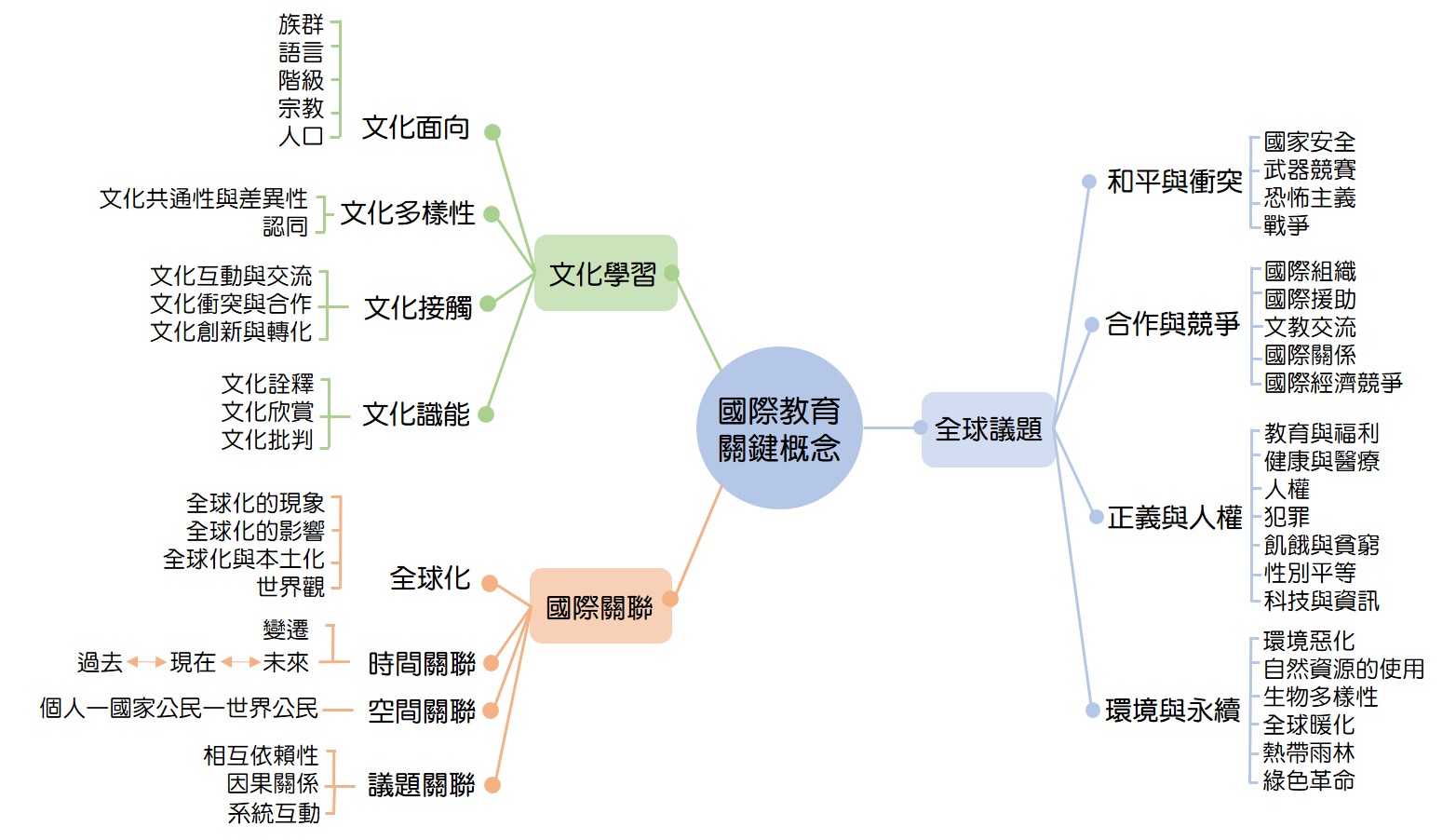 課程名稱類別□SIEP-NC      □SIEP-BC      □SIEP-IE□SIEP-NC      □SIEP-BC      □SIEP-IE組別□國小組       □國中組       □高中組     □國小組       □國中組       □高中組     學校名稱主要聯絡人聯  絡  電  話電   子   郵   件一、特優與優選作品得獎者須參與本計畫之發表活動，分享經驗與心得。二、茲保證以上所填資料無誤，且無侵犯他人著作權，如有違反，責任由學校課程設計者自負。三、曾經參與過縣市層級舉辦的國際教育教案競賽，請勾選：□是　□否，若勾是，請說明參加之縣市比賽名稱及獲得獎項：＿＿＿＿＿＿＿＿＿＿＿＿＿＿＿＿＿。主要聯絡人簽名：_____________________________________________________日　　　期：____________________一、特優與優選作品得獎者須參與本計畫之發表活動，分享經驗與心得。二、茲保證以上所填資料無誤，且無侵犯他人著作權，如有違反，責任由學校課程設計者自負。三、曾經參與過縣市層級舉辦的國際教育教案競賽，請勾選：□是　□否，若勾是，請說明參加之縣市比賽名稱及獲得獎項：＿＿＿＿＿＿＿＿＿＿＿＿＿＿＿＿＿。主要聯絡人簽名：_____________________________________________________日　　　期：____________________一、特優與優選作品得獎者須參與本計畫之發表活動，分享經驗與心得。二、茲保證以上所填資料無誤，且無侵犯他人著作權，如有違反，責任由學校課程設計者自負。三、曾經參與過縣市層級舉辦的國際教育教案競賽，請勾選：□是　□否，若勾是，請說明參加之縣市比賽名稱及獲得獎項：＿＿＿＿＿＿＿＿＿＿＿＿＿＿＿＿＿。主要聯絡人簽名：_____________________________________________________日　　　期：____________________學校名稱學校地址學校設立□國立	      □直轄市立	□縣(市)立    □私立  □國立	      □直轄市立	□縣(市)立    □私立  學習階段與類型□國民小學□國民中學□普通型高中　□技術型高中　□綜合型高中　□單科型高中□國民小學□國民中學□普通型高中　□技術型高中　□綜合型高中　□單科型高中學校規模班級數學校規模學生數學校規模教師數課程名稱進行方式議題融入　　國際專案學習交流　　結合國際交流議題融入　　國際專案學習交流　　結合國際交流課程類型(可複選)□部定課程　　□校訂課程□部定課程　　□校訂課程融入領域
（可複選）語文　　數學　　社會　　自然科學　　綜合活動科技　　藝術　　健康與體育 專業科目-科別/專門學程名稱(______)   實施之科目名稱(______)語文　　數學　　社會　　自然科學　　綜合活動科技　　藝術　　健康與體育 專業科目-科別/專門學程名稱(______)   實施之科目名稱(______)面向面向背景分析學校課程特色課程學校課程相關課程計畫教師社群國際教育知能教師社群國際教育相關社群運作學生背景多元文化背景學生背景探究能力外部資源家長參與外部資源社區與組織國際教育相關
課程及教學活動項目勾選質性說明國際教育相關
課程及教學活動請逐項檢視，並於適切處打勾。請針對左欄勾選項目條列說明。課程進行方式議題融入國際專案學習交流結合國際交流課程類型部定課程校訂課程彈性學習課程校訂必修多元選修課程主題文化學習國際關連全球議題統整模式單一領域融入跨領域統整融入之課程領域語文數學社會自然科學科技健康與體育綜合活動藝術專業科目-科別/專門學程名稱(______)實施之科目名稱(______)目標關鍵成果組別職稱工作事項教育階段面向國小(E)國中(J)高中(U)彰顯
國家價值(必選)國E1 了解我國與世界其他國家的文化特質。國E2 發展具國際視野的本土認同。國E3 具備表達我國本土文化特色的能力。國J1 理解我國發展和全球之關聯性。國J2 發展國際視野的國家意識。國J3 展現認同我國國家價值的行動。國U1 從歷史脈絡中理解我國在國際社會的角色與處境。國U2 肯認自己對國家的責任。國U3 參與我國永續發展的行動。尊重
多元文化與
國際理解國E4 了解國際文化的多樣性。國E5 發展學習不同文化的意願。國E6 區辨衝突與和平的特質。國J4 認識跨文化與全球競合的現象。國J5 尊重與欣賞世界不同文化的價值。國J6 評估衝突的情境並提出解決方案。國U4 分析我國在全球競合關係中的地位。國U5 肯認跨文化反思的重要性。國U6 提出維護世界和平的行動方案並落實於日常生活中。強化
國際
移動力國E7 認識各種國際能力。國E8 體認國際能力養成的重要性。國E9 運用多元方式參與學校的國際文化活動。國J7 了解跨語言與探究學習的重要內涵。國J8 覺察外語與探究學習對國際能力養成的重要性。國J9 運用跨文化溝通技巧參與國際交流。國U7 理解跨語言與探究學習的多元途徑。國U8 反思自我國際能力的學習歷程與成果。國U9 具備跨文化溝通與國際合作的能力。善盡全球公民責任國E10 認識世界基本人權與道德責任。國E11 體會國際弱勢者的現象與處境。國E12 觀察生活中的全球議題，並構思生活行動策略。國J10 了解全球永續發展之理念。國J11 尊重與維護不同文化群體的人權與尊嚴。國J12 探索全球議題，並構思永續發展的在地行動方案。國U10 辨識全球永續發展的行動策略。國U11 體認全球生命共同體相互依存的重要性。國U12 發展解決全球議題方案與評價行動的能力。設計理念融入領域節數年級國際教育
議題實質內涵學習目標總結性評量國E1國E1-1活動名稱內容簡述教學時數目標學習評量
包含總結性與
形成性評量節數國E1-1設計理念融入領域節數年級國際教育
議題實質內涵學習目標總結性評量活動名稱內容簡述教學時數目標學習評量
包含總結性與
形成性評量設計理念融入領域節數年級國際教育
議題實質內涵學習目標總結性評量活動名稱內容簡述教學時數目標學習評量
包含總結性與
形成性評量目標關鍵成果檢核勾選質性說明學校名稱學習階段與類型國民小學國民中學普通型高中　技術型高中　綜合型高中　單科型高中國民小學國民中學普通型高中　技術型高中　綜合型高中　單科型高中學校規模班級數若學校包含多個教育階段或類型，需詳細列出各類型班級數之資訊，例如：國中部○○班、高中部○○班。學校規模學生數若學校包含多個教育階段或類型，需詳細列出各類型學生人數之資訊，例如：國中部○○人、高中部○○人。學校規模教師數課程名稱進行方式議題融入　　國際專案學習交流　　結合國際交流議題融入　　國際專案學習交流　　結合國際交流課程類型（可複選）以雙語授課之部定課程　　校訂課程    以雙語授課之部定課程　　校訂課程    融入領域
（可複選）語文　數學　社會　自然科學　綜合活動科技　藝術　健康與體育專業科目－科別／專門學程名稱（______）
   實施之科目名稱（______）語文　數學　社會　自然科學　綜合活動科技　藝術　健康與體育專業科目－科別／專門學程名稱（______）
   實施之科目名稱（______）教育階段面向國小(E)國中(J)高中(U)彰顯
國家價值(必選)國E1 了解我國與世界其他國家的文化特質。國E2 發展具國際視野的本土認同。國E3 具備表達我國本土文化特色的能力。國J1 理解我國發展和全球之關聯性。國J2 發展國際視野的國家意識。國J3 展現認同我國國家價值的行動。國U1 從歷史脈絡中理解我國在國際社會的角色與處境。國U2 肯認自己對國家的責任。國U3 參與我國永續發展的行動。尊重
多元文化與
國際理解國E4 了解國際文化的多樣性。國E5 發展學習不同文化的意願。國E6 區辨衝突與和平的特質。國J4 認識跨文化與全球競合的現象。國J5 尊重與欣賞世界不同文化的價值。國J6 評估衝突的情境並提出解決方案。國U4 分析我國在全球競合關係中的地位。國U5 肯認跨文化反思的重要性。國U6 提出維護世界和平的行動方案並落實於日常生活中。強化
國際
移動力國E7 認識各種國際能力。國E8 體認國際能力養成的重要性。國E9 運用多元方式參與學校的國際文化活動。國J7 了解跨語言與探究學習的重要內涵。國J8 覺察外語與探究學習對國際能力養成的重要性。國J9 運用跨文化溝通技巧參與國際交流。國U7 理解跨語言與探究學習的多元途徑。國U8 反思自我國際能力的學習歷程與成果。國U9 具備跨文化溝通與國際合作的能力。善盡全球公民責任國E10 認識世界基本人權與道德責任。國E11 體會國際弱勢者的現象與處境。國E12 觀察生活中的全球議題，並構思生活行動策略。國J10 了解全球永續發展之理念。國J11 尊重與維護不同文化群體的人權與尊嚴。國J12 探索全球議題，並構思永續發展的在地行動方案。國U10 辨識全球永續發展的行動策略。國U11 體認全球生命共同體相互依存的重要性。國U12 發展解決全球議題方案與評價行動的能力。課程名稱實施年級請說明實施年級及班級數量，如三年級四個班級。請說明實施年級及班級數量，如三年級四個班級。國際教育融入雙語課程目標(100~150字) ※請以整段文字（不分項）敘寫※ ※請以整段文字（不分項）敘寫※雙語課程工具包架構雙語課程工具包架構雙語課程工具包架構單元名稱教學節次教材（簡報、學習單、視覺化資訊圖表等）※請依單元教學順序填寫※請填寫教學節次※請填寫該單元提供之教材檔案名稱單元（  ）單元名稱：（                        ）單元（  ）單元名稱：（                        ）單元（  ）單元名稱：（                        ）單元（  ）單元名稱：（                        ）教學節次第（ ）節～第（ ）節第（ ）節～第（ ）節第（ ）節～第（ ）節國際教育議題實質內涵相關領域學習表現（第二學習階段以上應包含英語文領域領綱）[領域一][領域二][領域一][領域二][領域一][領域二]校訂國際教育雙語課程內容領域學習內容 Content領域學習內容 Content領域學習內容 Content校訂國際教育雙語課程內容校訂國際教育雙語課程內容語言學習內容 Language of Learning語言學習內容 Language of Learning語言學習內容 Language of Learning校訂國際教育雙語課程內容目標字詞target words:目標句型target sentences:目標字詞target words:目標句型target sentences:目標字詞target words:目標句型target sentences:單元學習目標※請以整段文字敘寫※。※請以整段文字敘寫※。※請以整段文字敘寫※。教學步驟引導作法教學資源認知能力教學步驟※說明各節次教師引導之教學流程脈絡、學習內容、雙語運用的方式及學生表現任務等。※說明教師於各步驟脈絡中所使用的教學資源※說明學生所建構的認知能力評量方式※需說明評量規準、評量方式（若有其他檔案內容，請說明檔案名稱）如：評量方式：以(附件檔案名稱)評量學生，以下為評量規準。※需說明評量規準、評量方式（若有其他檔案內容，請說明檔案名稱）如：評量方式：以(附件檔案名稱)評量學生，以下為評量規準。※需說明評量規準、評量方式（若有其他檔案內容，請說明檔案名稱）如：評量方式：以(附件檔案名稱)評量學生，以下為評量規準。參考資料連結課程實施歷程課程實施歷程文字簡述：課程實施歷程相片紀錄：學生學習成果 學生學習成果文字簡述：學習成果相片記錄：課程成效分析與反思(※請以量化或質性方式，分析與反思該單元執行成效)※建議以評量實施結果或課程施行情形，進行分析與提出後續課程改進方向。學校名稱學校地址學校設立□國立	      □直轄市立	□縣(市)立    □私立□國立	      □直轄市立	□縣(市)立    □私立學校類型與階段□國民小學□國民中學□普通型高中　□技術型高中　□綜合型高中　□單科型高中□國民小學□國民中學□普通型高中　□技術型高中　□綜合型高中　□單科型高中學校規模班級數學校規模學生數學校規模教師數交流類型一、辦理外國學校、師生來訪專題研習營華語及文化體驗專業技能交流其他交流類型二、辦理本國學校、師生出訪海外體驗學習海外技能實習國際志工服務姊妹校交流　教育專題交流　國際師生交換　藝術及體育交流　其他交流類型三、辦理國際網路交流方案數位雲端國際夥伴學校方案　Ｅ化互動式語言交換學習方案交流類型四、參與國際會議及競賽本國中小學校辦理國際會議或競賽　本國中小學生參與國際會議或競賽交流類型五、辦理外籍人士入校志工服務方案外籍人士來臺或在臺之外籍人士，到校進行志　工服務。交流國家與單位亞洲（國家與校名：                 ＿＿）歐洲（國家與校名：                 ＿＿）美洲（國家與校名：                 ＿＿）非洲（國家與校名：                 ＿＿）大洋洲（國家與校名：                 ＿＿）亞洲（國家與校名：                 ＿＿）歐洲（國家與校名：                 ＿＿）美洲（國家與校名：                 ＿＿）非洲（國家與校名：                 ＿＿）大洋洲（國家與校名：                 ＿＿）面向面向背景分析學校課程特色課程學校課程相關課程計畫教師社群國際教育知能教師社群國際教育相關社群運作學生背景多元文化背景學生背景國際交流經驗外部資源家長參與外部資源社區與組織資源國際教育相關國際交流項目勾選質性說明國際教育相關國際交流請針對選項，檢視學校所有之資源。請條列簡要說明實施情形。國際交流活動辦理外國學校、師生來訪辦理本國學校、師生出訪辦理國際網路交流方案參與國際會議及競賽辦理外籍人士入校志工服務方案締結國際姊妹校國家簽約年數締結國際姊妹校亞洲（國家與校名：
             ＿＿）締結國際姊妹校歐洲（國家與校名：                 ＿＿＿＿＿＿＿）締結國際姊妹校美洲（國家與校名：
             ＿＿）締結國際姊妹校非洲（國家與校名：
             ＿＿）締結國際姊妹校大洋洲（國家與校名：         ＿＿）交流目標		關鍵成果組別職稱工作事項教育階段面向國小(E)國中(J)高中(U)彰顯
國家價值(必選)國E1 了解我國與世界其他國家的文化特質。國E2 發展具國際視野的本土認同。國E3 具備表達我國本土文化特色的能力。國J1 理解我國發展和全球之關聯性。國J2 發展國際視野的國家意識。國J3 展現認同我國國家價值的行動。國U1 從歷史脈絡中理解我國在國際社會的角色與處境。國U2 肯認自己對國家的責任。國U3 參與我國永續發展的行動。尊重
多元文化與
國際理解國E4 了解國際文化的多樣性。國E5 發展學習不同文化的意願。國E6 區辨衝突與和平的特質。國J4 認識跨文化與全球競合的現象。國J5 尊重與欣賞世界不同文化的價值。國J6 評估衝突的情境並提出解決方案。國U4 分析我國在全球競合關係中的地位。國U5 肯認跨文化反思的重要性。國U6 提出維護世界和平的行動方案並落實於日常生活中。強化
國際
移動力國E7 認識各種國際能力。國E8 體認國際能力養成的重要性。國E9 運用多元方式參與學校的國際文化活動。國J7 了解跨語言與探究學習的重要內涵。國J8 覺察外語與探究學習對國際能力養成的重要性。國J9 運用跨文化溝通技巧參與國際交流。國U7 理解跨語言與探究學習的多元途徑。國U8 反思自我國際能力的學習歷程與成果。國U9 具備跨文化溝通與國際合作的能力。善盡全球公民責任國E10 認識世界基本人權與道德責任。國E11 體會國際弱勢者的現象與處境。國E12 觀察生活中的全球議題，並構思生活行動策略。國J10 了解全球永續發展之理念。國J11 尊重與維護不同文化群體的人權與尊嚴。國J12 探索全球議題，並構思永續發展的在地行動方案。國U10 辨識全球永續發展的行動策略。國U11 體認全球生命共同體相互依存的重要性。國U12 發展解決全球議題方案與評價行動的能力。交流方案名稱交流單位交流單位/平台/會議/競賽簡介相關領域/科目實施對象國際教育議題實質內涵轉化學習目標學生資格保障弱勢生＿＿位遴選條件時數課程／活動內容師資地點日期課程／活動內容師資地點國際教育議題實質內涵學習目標學習評量方式交流目標關鍵成果檢核勾選質性說明教育階段學習主題國小(E)國中(J)高中(U)彰顯
國家價值國E1 了解我國與世界其他國家的文化特質。國E2 發展具國際視野的本土認同。國E3 具備表達我國本土文化特色的能力。國J1 理解我國發展和全球之關聯性。國J2 發展國際視野的國家意識。國J3 展現認同我國國家價值的行動。國U1 從歷史脈絡中理解我國在國際社會的角色與處境。國U2 肯認自己對國家的責任。國U3 參與我國永續發展的行動。尊重
多元文化與
國際理解國E4 了解國際文化的多樣性。國E5 發展學習不同文化的意願。國E6 區辨衝突與和平的特質。國J4 認識跨文化與全球競合的現象。國J5 尊重與欣賞世界不同文化的價值。國J6 評估衝突的情境並提出解決方案。國U4 分析我國在全球競合關係中的地位。國U5 肯認跨文化反思的重要性。國U6 提出維護世界和平的行動方案並落實於日常生活中。強化
國際
移動力國E7 認識各種國際能力。國E8 體認國際能力養成的重要性。國E9 運用多元方式參與學校的國際文化活動。國J7 了解跨語言與探究學習的重要內涵。國J8 覺察外語與探究學習對國際能力養成的重要性。國J9 運用跨文化溝通技巧參與國際交流。國U7 理解跨語言與探究學習的多元途徑。國U8 反思自我國際能力的學習歷程與成果。國U9 具備跨文化溝通與國際合作的能力。善盡全球公民責任國E10 認識世界基本人權與道德責任。國E11 體會國際弱勢者的現象與處境。國E12 觀察生活中的全球議題，並構思生活行動策略。國J10 了解全球永續發展之理念。國J11 尊重與維護不同文化群體的人權與尊嚴。國J12 探索全球議題，並構思永續發展的在地行動方案。國U10 辨識全球永續發展的行動策略。國U11 體認全球生命共同體相互依存的重要性。國U12 發展解決全球議題方案與評價行動的能力。